Домашна работа по Български език – 6  клас – 14 седмицаПоказателно местоимение – Урок –стр.32-33 от учебникаПрочетете урока, моля.Отсъстващите ученици да препишат таблицата за показателни местоимения на стр.134 от учебника и да направят упражнениятаПоказателни местоимения-УпражненияНа кои редове има показателни местоимения?Този въпрос съдържа 2 верни отговора онзи, онази, оновате, тях, гимой, твой, наштози, тази, товаНа кой ред има показателно местоимение за близък предмет?такъвонезитоватолковаНа кои редове има местоимение за количество?Този въпрос съдържа 2 верни отговора Толкова много щъркели на едно място не съм виждала!Знаеш ли онази легенда за щъркела и малките щъркелчета?Тази задача наистина беше много трудна.Толкова време изгубихте да решите задачата!Кои от местоименията НЕ са за признак на предмет?Този въпрос съдържа 2 верни отговора товатаковаоняинакъвСвържи изреченията с правилното показателно местоимение.Ще взема тея обувки, моля. Поставете липсващата част Господин Петров, туй равнобедрен триъгълник ли е или правоъгълен? Поставете липсващата част Такъва роля на е за всеки артист. Поставете липсващата част Никога няма да се откажа от тъз мечта. Поставете липсващата част това тази тези такава На кой ред местоимението е изписано ГРЕШНО?Тъзи твоя постъпка не мога да приема.Онези летни дни бяха вълшебни.През тази ваканция ходихме в Швейцария.Това е секретният код за сейфа.На кои редове показателното местоимение е употребено правилно?Този въпрос съдържа 2 верни отговора Тази идея ми допада повече.Таково природно явление ще има след пет години.Как си обясняваш т‘ва решение?Онази картина в дъното на галерията е най-интересната.Посочи реда с неправилна употреба на показателно местоимение.Каква е тази ваза там?Каква е онази ваза тук?Каква е онази ваза там?Каква е тази тук?Кое показателно местоимение е пропуснато? Свържи правилно._________ задача не може да бъде решена от 90% от хората. Поставете липсващата част В _________ сутрин летях за Лондон и чаках да предам багажа си. Поставете липсващата част Никога не бях виждала _________ много жени в народни носии. Поставете липсващата част _________ смешна история не бях чувал никога досега. Поставете липсващата част онази толкова тази такава Колко показателни местоимения има в текста?                                                                                                                               .и че ще е харно да оставя веч                                                                                                                                                                  таз ограда тиха от света далеч,                                                                                                                                                                  и да кажа тайно две-три думи нови на онез,                                                                                                                                             що влачат тежките окови. (Иван Вазов)няматриеднодвеТова са цитати от известни български автори. Кои показателни местоимения са пропуснати? Свържи правилно.Не се гаси ______, що не гасне! Поставете липсващата част ______, който падне в бой за свобода, той не умира. Поставете липсващата част Обичам ______ земя голяма, тъй както си обичам мама. Поставете липсващата част Като ______ вечерница в небето, една бе в село Ралица девойка. Поставете липсващата част таз тоз оназ туй Избери правилната от двете форми на показателното местоимение и я запиши в празното поле.Такъва/такава работа не е по вкуса ми.Онази/онъзи година беше най-успешната в живота ми.Да дадем на тъзи/тази жена шанс за нов живот.Тоа/този момент от филма ми е най-любим.Попълни пропуснатите местоимения в изреченията - онзи, онази, онова, толкова, тези.  Ей, воденичарю, накъде отиде човек, който преди малко мина оттук?храни, които съдържат много Е-та, са вредни за здравето.По онова време колите по пътищата ни не бяха бързи и много.Камъкът падна от небето през същата година, когато ковачът ми изкова меча.Домашна работа по Литература– 6  клас – 14 седмицаНаправете колаж (нарисувайте картините, които си представяте, когато четете стихотворението) на  „Отечество любезно“ -стр.22 от учебника по литература.По желание –Научете наизуст първите 2 куплетаДомашна работа по История и цивилизация– 6  клас – 14 седмица!!!! Направете PPT по избор за Васил Левски или Христо Ботев с не по-малко от 10 слайда( за учениците , които не са представили презентация) Домашна работа по География и икономика – 6  клас – 14  седмицаИзменение на климата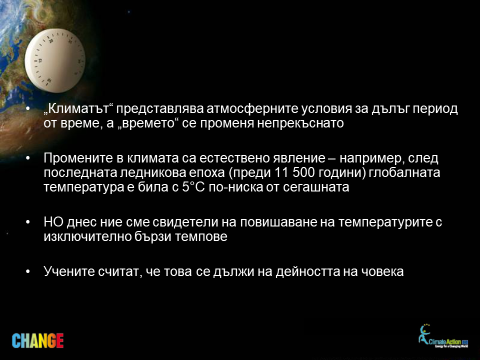 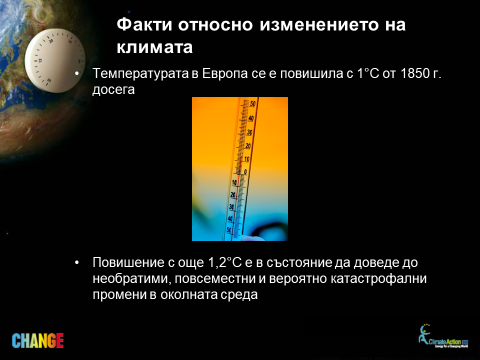 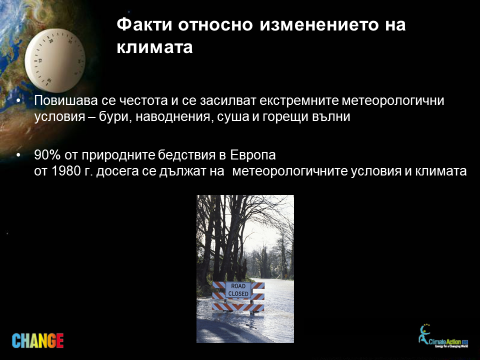 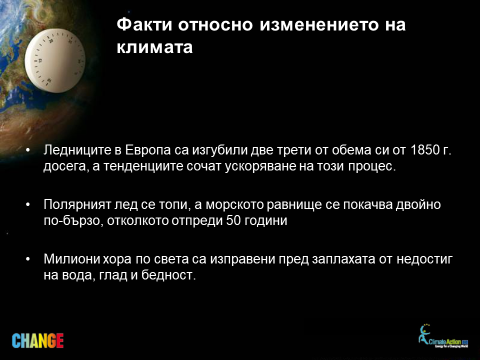 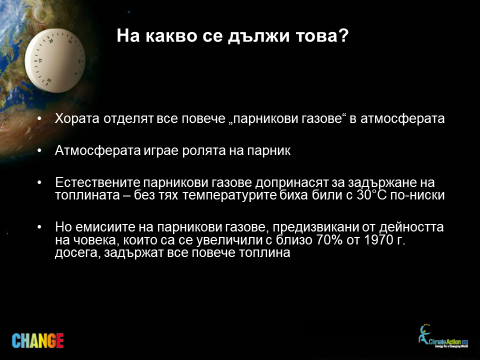 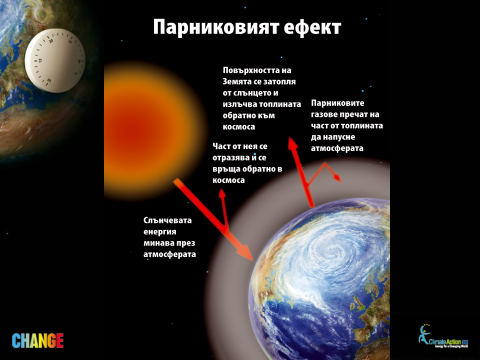 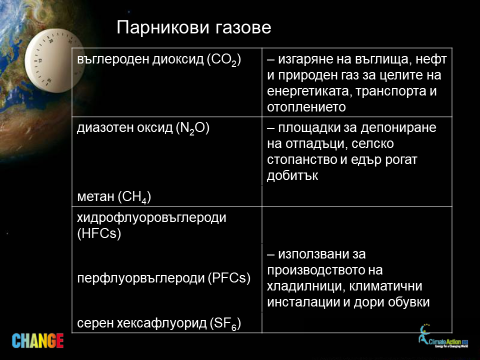 